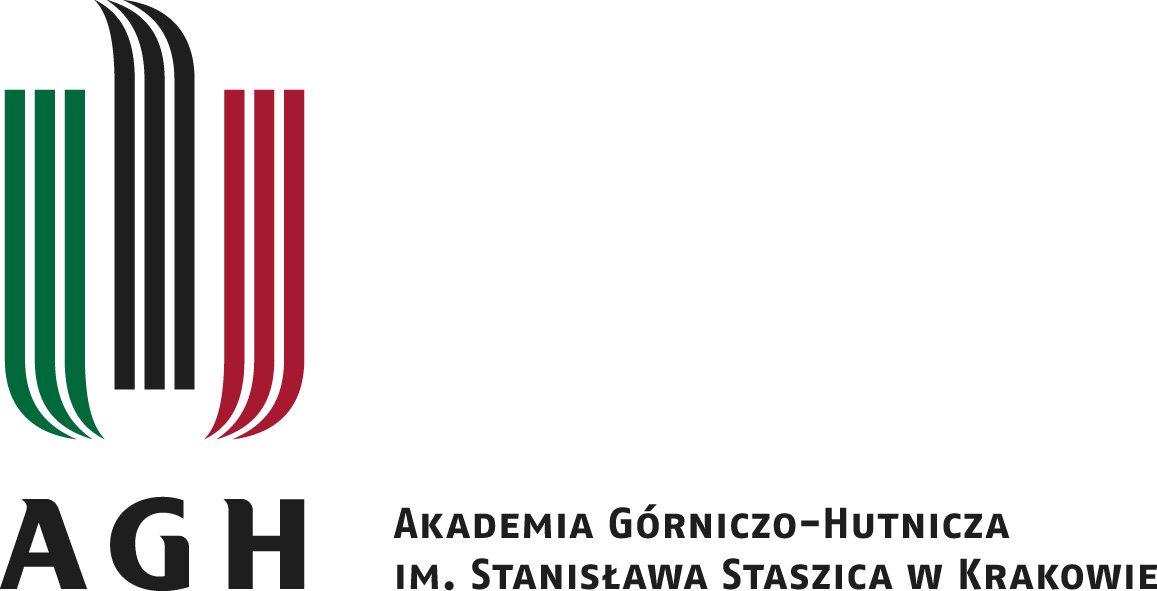            Pion Kanclerza           Dział Zamówień Publicznych Znak sprawy: KC-zp.272-507/19                                                    Kraków, 2019-09-12OGŁOSZENIE O WYBORZE OFERTY (po dokonaniu ponownej oceny ofert)Akademia Górniczo – Hutnicza im. Stanisława Staszica w Krakowie Dział Zamówień Publicznych, zgodnie z art.92 ust.2 ustawy prawo zamówień publicznych (Dz. U. z  2018 r. poz. 1986 ze zm.) informuje, że w wyniku postępowania prowadzonego w trybie przetargu nieograniczonego, ogłoszonego w Biuletynie Zamówień Publicznych dnia 24/07/2019 z numerem 578117-N-2019 na dostawę dygestoriów i szaf ognioodpornych do pomieszczeń hali technologicznej H-D8 AGH w Krakowie - KC-zp.272-507/19Uzasadnienie wyboru: oferta najkorzystniejsza zgodnie z kryteriami oceny ofert.*) Zamawiający nie przyznawał punktów, ponieważ oferta została odrzuconaZamawiający wykluczył z postępowania oferty.W toku postępowania odrzucone zostały oferty.Jednocześnie zawiadamiamy, że wobec czynności zamawiającego polegających na wykluczeniu odwołującego z postępowania o udzielenie zamówienia, odrzucenia oferty odwołującego, przysługuje odwołanie w terminie 5 dni od otrzymania przesłania informacji o czynności zamawiającego stanowiącej podstawę jego wniesienia,  w formie określonej w ust.180 ustawy PZP.Wykonawca może w terminie przewidzianym do wniesienia odwołania poinformować zamawiającego o niezgodnej z przepisami ustawy czynności podjętej przez niego lub zaniechaniu czynności, do której jest on zobowiązany na podstawie ustawy, na które nie przysługuje odwołanie.Zamawiający nie ustanowił dynamicznego systemu zakupów.Umowa w prowadzonym postępowaniu może zostać zawarta po 17/09/2019 r.Złożono ofert:  4Z czego odrzucono lub zwrócono bez rozpatrywania: 2Cena (brutto) oferty najtańszej: 149 801.70 PLNCena  (brutto) oferty najdroższej: 252 857.15 PLNZamawiający wybrał ofertę firmy:Matrix Infralab Sp. z o. o., Sp. k.Ul. Nowopogońska 141-200 Sosnowiecza cenę oferty brutto: 189 174.00 złNr tematuNazwa i adres wykonawcy(Nr oferty)Liczba punktów w kryteriumLiczba punktów w kryteriumLiczba punktów w kryteriumRAZEMCenaTermin realizacjiOkres gwarancji1TAWO Tadeusz Fliegerul. Grochowska 12 60-277 Poznań(2)  *)  *)  *)  *)1Matrix Infralab Sp. z o. o., Sp. k.ul. Nowopogońska 1 41-200 Sosnowiec(4)  55,63  30,00  10,00  95,631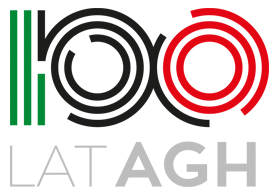 Kottermann Sp. z o. o.ul. Szamocka 8 01-748 Warszawa(1)  41,62  15,75  10,0067,371POL-LAB Sp. z o. o. Sp. k. ul. E. Kwiatkowskiego 19 43-365 Wilkowice(3)*)  *)*)   *)   